Акция «Осенние предсказания»
Цель: зарядить участников образовательного процесса положительными эмоциямиОсень простого счастьяКазалось бы, какой пустяк – положить у скамейки прозрачный зонтик и смотреть, как в него падают красные листья… Но, если собрать вместе хотя бы несколько таких пустяков, из них неизбежно получится счастливый день.
И если вы чаще будете присматриваться к подобным мелочам, эта осень обязательно подарит вам ощущение счастья даже от самых простых радостей, а по-настоящему счастливые дни станут вдвойне счастливее!Когда в холодный и сырой осенний вечер долго-долго идёшь куда-то в одиночестве, очень важно знать, что в конце пути тебя ждёт уютная комната с жарким камином и кубок с горячим глинтвейном. И пусть даже вместо камина будет тепло обычной батареи, а вместо глинтвейна – кружка с кофе или чаем, но ведь это не помеха настоящему уюту. Главное, не давать плохой погоде проникнуть в своё настроение.
И эта осень поможет вам, чтобы всё было именно так. А непогода будет бушевать только за окном." В следующий раз, когда будете смотреть на осенний листопад, представьте, что это все ваши беды и проблемы превратились в разноцветные листья, и ветер срывает их, чтобы они никогда больше не вернулись в вашу жизнь... ".Осень романтических страницПусть осеннее солнце и холоднее летнего, но узоры его лучей на разноцветных листьях создают особенную поэзию и красоту. И если вы сумеете прочувствовать это, то книга осени раскроет перед вами свои самые романтические страницы.
И, возможно, именно этой осенью вам стоит почаще прислушиваться не только к своему рассудку, но и к сердцу. И тогда на страницах счастья, как закладки, останутся разноцветные листья, которые помогут не потерять его, даже когда наступит зима.Осень ярких красокЭтой осенью вам хочется ярких красок, и она обязательно подарит вам их. Главное, разрешите себе хоть иногда выходить за рамки однообразной размеренной жизни. На выходных забудьте накопившиеся домашние дела и съездите куда-нибудь на природу, пока не успели придти зимние холода.
А ещё позвольте себе хоть иногда отбрасывать взрослую серьёзность, и тогда в вашей жизни обязательно произойдёт хотя бы маленькое приятное чудо. Так осень отблагодарит вас за то, что вы смогли увидеть её во всей красе.Осень дружеского теплаДаже волки в преддверии холодной зимы не чувствуют отчаянья, когда они не одиноки. А может быть, некоторые из них даже чувствуют красоту осеннего леса...
Так и вам этой осенью обязательно следует вспомнить про старых друзей. Жизнь часто делает так, что мы видимся преимущественно с коллегами и редко выкраиваем время, чтобы повидаться с теми, кто действительно дорог. Но попробуйте сделать, чтобы хоть иногда всё было иначе, и эта осень согреет вас неожиданной теплотой от появления в ней по-настоящему близких людей.Осень, которая вернет мечтыВ солнечные осенние дни мечтается ничуть не хуже, чем весной. Беда только в том, что с годами это получается не так хорошо, как в юности. Но ведь на самом деле от тех времён нас отделяет не бескрайняя пропасть, а лишь небольшое препятствие, вроде лесного ручья.
Не хотите прыгать через ручей? Что ж, наступившая осень проложит для вас через него каменный мост и, скорее всего, даже поможет тому, чтобы осуществилась какая-то давняя мечта, в исполнение которой вы уже перестали верить.Осень разноцветного листопадаА вы любите смотреть на листопад? В следующий раз, когда будете это делать, представьте, что это ваши беды и проблемы превратились в разноцветные листья, и ветер срывает их, чтобы они никогда больше не вернулись в вашу жизнь.
Эта осень подарит вам именно такой листопад. И, конечно, наша жизнь такова, что она никогда не станет полностью беззаботной. Но если вы сами поможете некоторым проблемам решиться, а другие, которые на самом деле не так важны и не будут волновать вас уже через полгода, просто перестанете воспринимать всерьёз, то и остальных проблем обязательно будет становиться меньше с каждым новым листопадом!Осень, когда противопоказано расстраиватьсяЭтой осенью вам категорически противопоказано расстраиваться из-за дождей, какими бы грустными они ни казались. Наоборот, тщательно вглядывайтесь в льющиеся с неба струи воды, и, когда вы разглядите в них цвет небесной синевы, сразу же хватайте за хвост хитро замаскировавшуюся птицу счастья.
Но даже если не поймаете с первого раза, не переживайте: если этой осенью вы будете полны оптимизма, синяя птица удачи обязательно будет вашей!Осень поцелуев на ветруКаким бы пронизывающим ни был осенний ветер, но, если вы влюблены, то тепло поцелуев и объятий обязательно окажется сильнее. И эта осень почти наверняка принесёт вам человека, с которым не только будут не страшны любые холода, но и исчезнет грусть при взгляде на облака улетающих к югу птиц.
А если у вас уже есть любимый человек, отношения с которым длятся достаточно долго, ничто не мешает снова наполнить их романтикой, которая была в их начале!Осень возращения к себеПорою осенью особенно хочется убежать от городской суеты к очарованию сельских строений на фоне разноцветья деревьев. Возможно, это память предков заставляет нас стремиться к чему-то изначальному, что досталось в наследство от предыдущих поколений и, по-своему,  было гораздо красивее и гармоничнее окружающих нас сегодня пейзажей.
И раз вам досталась именно такая анимация, значит, эта осень даст вам сил, чтобы пережить любые трудности и при этом вернуть в свою душу то светлое, что было в детстве и юности. Оно ведь на самом деле никуда не пропало, а просто закрылось налётом житейских проблем, а значит, нужно приложить лишь немного усилий, чтобы всё вернулось!Осень счастливых дождейДолгий осенний дождь может наполнить настроение грустью… А может, наоборот, сделать более острым вкус счастья, более полной радость. Ведь что может быть приятнее, если за окном льёт, как из ведра, а ты в это время наслаждаешься тёплым душевным общением где-нибудь в уютном кафе или в приятной домашней обстановке.
И если этой осенью вы будете почаще встречаться с хорошими друзьями, приглашать их к себе и ходить в гости сами, ваша осень обязательно будет счастливой!Осень уютных вечеровКогда в холодный и сырой осенний вечер долго-долго идёшь куда-то в одиночестве, очень важно знать, что в конце пути тебя ждёт уютная комната с жарким камином и кубок с горячим глинтвейном. И пусть даже вместо камина будет тепло обычной батареи, а вместо глинтвейна – кружка с кофе или чаем, но ведь это не помеха настоящему уюту. Главное, не давать плохой погоде проникнуть в своё настроение.
И эта осень поможет вам, чтобы всё было именно так. А непогода будет бушевать только за окном.Осень озорного ветраЧто за зонтик раскачивается на этой анимации среди листопада? Возможно, где-то неподалёку на скамейке сидят парень с девушкой, которые поставили его рядом с собой, чтобы он просох после недавнего дождя. И они так увлечены друг другом, что не заметили, как озорной ветер подхватил их зонтик.
Так и этой осенью ветер, возможно, утащит ваш зонтик или даже шляпу, но если вы не будете расстраиваться из-за таких мелочей, он обязательно принесёт вам то, что действительно значимо и сделает вас счастливее!Осень вечерних огнейВ конце осени, когда листья уже облетели, а снег ещё не выпал, блики фонарей на вечерней мостовой после дождя создают особенную атмосферу немного грустной романтики. Но и эта лёгкая грусть исчезает, когда проходишь в парке мимо «кафешек», рядом с которыми голые ветви деревьев украсили разноцветными гирляндами.
Так и в вашей осени – если вдруг что-то покажется мрачным и безнадёжным, найдите в себе смелость идти дальше, и ваш путь рано или поздно обязательно озарится яркими огнями перемен к лучшему.Осень радостной безмятежностиВ конце осени, когда листья уже облетели, а снег ещё не выпал, блики фонарей на вечерней мостовой после дождя создают особенную атмосферу немного грустной романтики. Но и эта лёгкая грусть исчезает, когда проходишь в парке мимо «кафешек», рядом с которыми голые ветви деревьев украсили разноцветными гирляндами. Так и в вашей осени – если вдруг что-то покажется мрачным и безнадёжным, найдите в себе смелость идти дальше, и ваш путь рано или поздно обязательно озарится яркими огнями перемен к лучшему.Осень, которая делает художникомЭта осень сделает вас немного художником, и вы сами нарисуете её на полотне жизни такою, как вам захочется. Конечно, будут и трудности. Но ведь и у великих мастеров живописи порою в разгар работы заканчивались нужные краски или случалось что-то ещё непредвиденное, но это не мешало им довершать свои шедевры такими, какими они хотели их видеть.
И этой осенью у вас обязательно получится что-то очень важное из давно задуманного. Главное помнить, что мечты сбываются лучше всего, когда мы им в этом помогаем!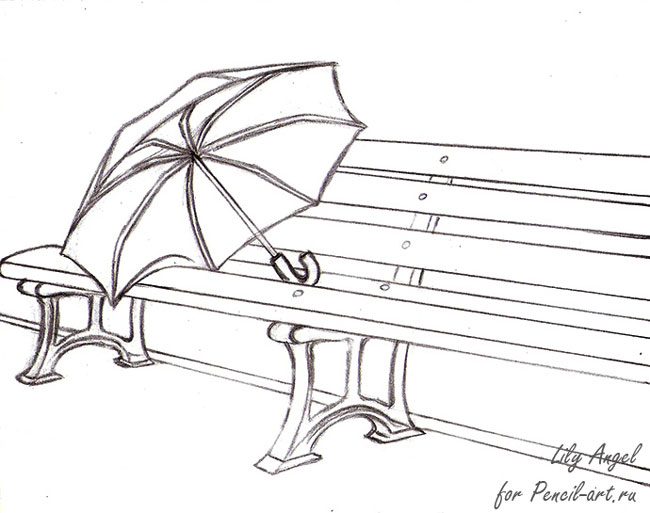 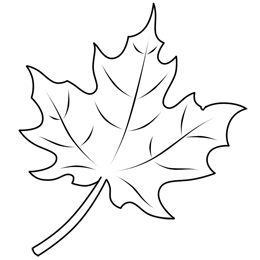 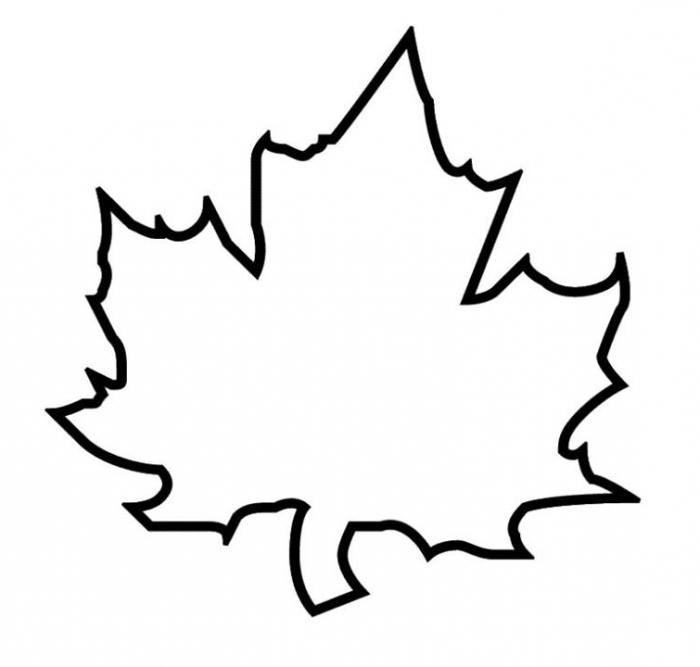 